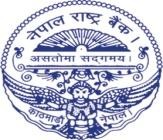 Nepal Rastra BankMonetary Management DepartmentTreasury Bills Auction NoticeAuction Date and Time: 2079, Jeth 16 (30th May, 2022), Monday, 3:00 P.M.Issue Date: 2079, Jestha 17 (31th May, 2022), Tuesday.Auction Amount and MaturityBid Form Submission Link: https://obss.nrb.org.np/pdIssue Manager: NRB, Monetary Management Department (MMD), KathmanduOther Information: Discount earning is taxable. Out of total offered amount, 15 percent is reserved for non-competitive bidders.Previous Auction (2079/02/09)Notes:Bidders should bid through Online Bidding System Software (OBSS) only.Bidders, who do not have account at NRB, should submit earnest  money deposit voucher toMMD by 3:00 P.M.Allocated amount will be settled through NRB Bank Account.Successful bidders, who do not have account at NRB, should deposit remaining amount in NRB Account No. 1200000/015-110-524 at Banking Department and submit voucher to MMD.Treasury BillSerial NumberRenew FromOffer Amount (Rs. in Crore)Offer Amount (Rs. in Crore)Offer Amount (Rs. in Crore)Maturity DateRemarksTreasury BillSerial NumberRenew FromRenewalFreshTotalMaturity DateRemarks28 Days309307200.00200.002079/03/1491 Days16231610313.00-313.002079/05/14182 Days356 Ka338 Ka600.00	-600.002079/08/13364 Days1623 Ka1571 Ka1200.00-1200.002080/02/16TotalTotalTotal2313.00-2313.00Treasury BillsAmount (Rs. in Crore)Amount (Rs. in Crore)Amount (Rs. in Crore)Discount RateDiscount RateDiscount RateTreasury BillsOfferedBidAllocatedHighestLowestWeighted28 Days500.001310.00500.009.17078.00108.913791 Days223.32725.00223.329.49509.14989.3814182 days1247.001470.501247.0010.66009.10009.8112364 Days750.001287.50750.0010.09859.00009.6717